A Christ-centered community 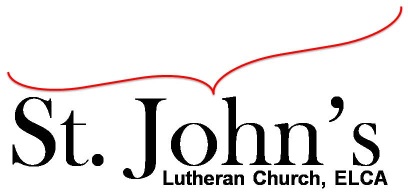 welcoming all people and serving God through the Holy Spirit.As our congregation's leaders, we hear the call to be authentic, affirming, and available.Council Meeting Agenda for Mar. 16, 2021, at 7:00pmCouncil Members present: Pastor Gary Kinkel, Pastor Jerod Freeberg, Jesse Rients, Mike Laurel, Erik Vangsness, Aimee Johnson, Kirsti Youngs, Paula BrennanI. GatheringCall to order - 7:01pm, Jesse RientsMotion to approve agenda – Pastor Gary Kinkel / Kirsti Youngs; carried.Scripture and prayer – The Council in the Word: Acts 15:36-41II. Discerning Our MissionIn-person worship – Drive-in services will continue until weather permits worship on the side lawn. The Synod does not yet suggest in-person worship. El Remanente de Cristo will be joining the congregation as members of St. John’s. Motion to rent Huber Park on Pentecost Sunday, May 23, for worship with celebration and unveiling program development of “Reignite: St. John’s” with food to follow. The cost to rent Huber Park is $500.00; Pastor Jerod Freeberg / Erik Vangsness; carried. Roof top AC / heat unit replacement – on hold because of spring road weight restrictions, unable to get a crane in there to do the work for 6-8 weeks.Stewardship – Stewardship for All Seasons Motion to move forward with Stewardship for All Seasons - Erik Vangsness / Pastor Gary Kinkel – Pastor Jerod Freeberg amends that each member of council commits to supporting SFAS with their time and finances to assist in implementing strategies and engaging members. Motion passes as amended.  III. Giving ThanksTreasurer’s Report – Erik Vangsness  Motion to approve January financial reports Pastor Gary Kinkel / Mike Laurel; carried.Motion to approve February financial reports; Pastor Jerod Freeberg / Pastor Gary Kinkel; carried.Motion to approve February council minutes – Pastor Gary Kinkel / Mike Laurel; carried.Shakopee Community Assistance would like to share PPP funds in the way of some St. John’s building improvements.IV. SendingReview action items established—next council meeting date April 20, 2021.Closing Prayer – Pastor Jerod FreebergAdjournment – Motion to adjourn; Kirsti Youngs / Pastor Gary Kinkel; carried 8:58pm.Respectfully Submitted,Paula Brennan, Council Vice PresidentMeeting Ground Rules:  *Keep it real,* Everyone participates, *Different opinions encouraged,*Disagree in private, *Unite in public, * Silence is agreement, * Limit side conversations, * Start on time, *Follow through on action plans.